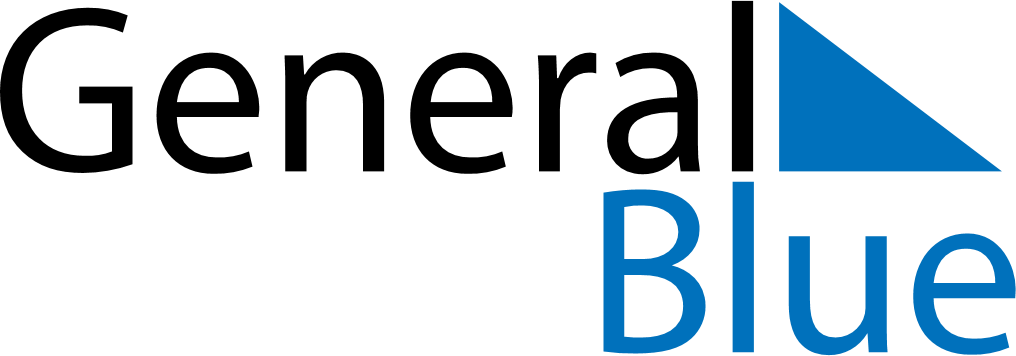 Weekly CalendarFebruary 11, 2019 - February 17, 2019Weekly CalendarFebruary 11, 2019 - February 17, 2019AMPMMondayFeb 11TuesdayFeb 12WednesdayFeb 13ThursdayFeb 14FridayFeb 15SaturdayFeb 16SundayFeb 17